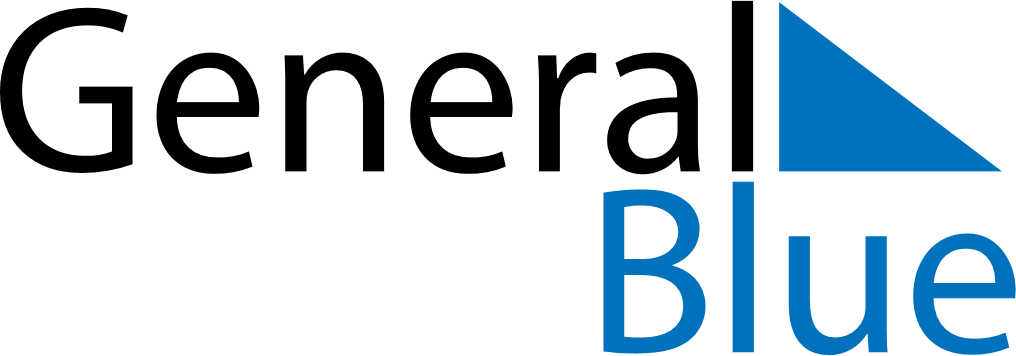 June 2024June 2024June 2024June 2024June 2024June 2024June 2024Linton Military Camp, Manawatu-Wanganui, New ZealandLinton Military Camp, Manawatu-Wanganui, New ZealandLinton Military Camp, Manawatu-Wanganui, New ZealandLinton Military Camp, Manawatu-Wanganui, New ZealandLinton Military Camp, Manawatu-Wanganui, New ZealandLinton Military Camp, Manawatu-Wanganui, New ZealandLinton Military Camp, Manawatu-Wanganui, New ZealandSundayMondayMondayTuesdayWednesdayThursdayFridaySaturday1Sunrise: 7:31 AMSunset: 4:59 PMDaylight: 9 hours and 28 minutes.23345678Sunrise: 7:32 AMSunset: 4:59 PMDaylight: 9 hours and 27 minutes.Sunrise: 7:32 AMSunset: 4:58 PMDaylight: 9 hours and 26 minutes.Sunrise: 7:32 AMSunset: 4:58 PMDaylight: 9 hours and 26 minutes.Sunrise: 7:33 AMSunset: 4:58 PMDaylight: 9 hours and 25 minutes.Sunrise: 7:34 AMSunset: 4:58 PMDaylight: 9 hours and 24 minutes.Sunrise: 7:34 AMSunset: 4:58 PMDaylight: 9 hours and 23 minutes.Sunrise: 7:35 AMSunset: 4:57 PMDaylight: 9 hours and 22 minutes.Sunrise: 7:35 AMSunset: 4:57 PMDaylight: 9 hours and 21 minutes.910101112131415Sunrise: 7:36 AMSunset: 4:57 PMDaylight: 9 hours and 21 minutes.Sunrise: 7:36 AMSunset: 4:57 PMDaylight: 9 hours and 20 minutes.Sunrise: 7:36 AMSunset: 4:57 PMDaylight: 9 hours and 20 minutes.Sunrise: 7:37 AMSunset: 4:57 PMDaylight: 9 hours and 19 minutes.Sunrise: 7:37 AMSunset: 4:57 PMDaylight: 9 hours and 19 minutes.Sunrise: 7:38 AMSunset: 4:57 PMDaylight: 9 hours and 18 minutes.Sunrise: 7:38 AMSunset: 4:57 PMDaylight: 9 hours and 18 minutes.Sunrise: 7:39 AMSunset: 4:57 PMDaylight: 9 hours and 17 minutes.1617171819202122Sunrise: 7:39 AMSunset: 4:57 PMDaylight: 9 hours and 17 minutes.Sunrise: 7:39 AMSunset: 4:57 PMDaylight: 9 hours and 17 minutes.Sunrise: 7:39 AMSunset: 4:57 PMDaylight: 9 hours and 17 minutes.Sunrise: 7:40 AMSunset: 4:57 PMDaylight: 9 hours and 17 minutes.Sunrise: 7:40 AMSunset: 4:57 PMDaylight: 9 hours and 17 minutes.Sunrise: 7:40 AMSunset: 4:57 PMDaylight: 9 hours and 17 minutes.Sunrise: 7:40 AMSunset: 4:57 PMDaylight: 9 hours and 16 minutes.Sunrise: 7:41 AMSunset: 4:58 PMDaylight: 9 hours and 17 minutes.2324242526272829Sunrise: 7:41 AMSunset: 4:58 PMDaylight: 9 hours and 17 minutes.Sunrise: 7:41 AMSunset: 4:58 PMDaylight: 9 hours and 17 minutes.Sunrise: 7:41 AMSunset: 4:58 PMDaylight: 9 hours and 17 minutes.Sunrise: 7:41 AMSunset: 4:59 PMDaylight: 9 hours and 17 minutes.Sunrise: 7:41 AMSunset: 4:59 PMDaylight: 9 hours and 17 minutes.Sunrise: 7:41 AMSunset: 4:59 PMDaylight: 9 hours and 18 minutes.Sunrise: 7:41 AMSunset: 5:00 PMDaylight: 9 hours and 18 minutes.Sunrise: 7:41 AMSunset: 5:00 PMDaylight: 9 hours and 18 minutes.30Sunrise: 7:41 AMSunset: 5:01 PMDaylight: 9 hours and 19 minutes.